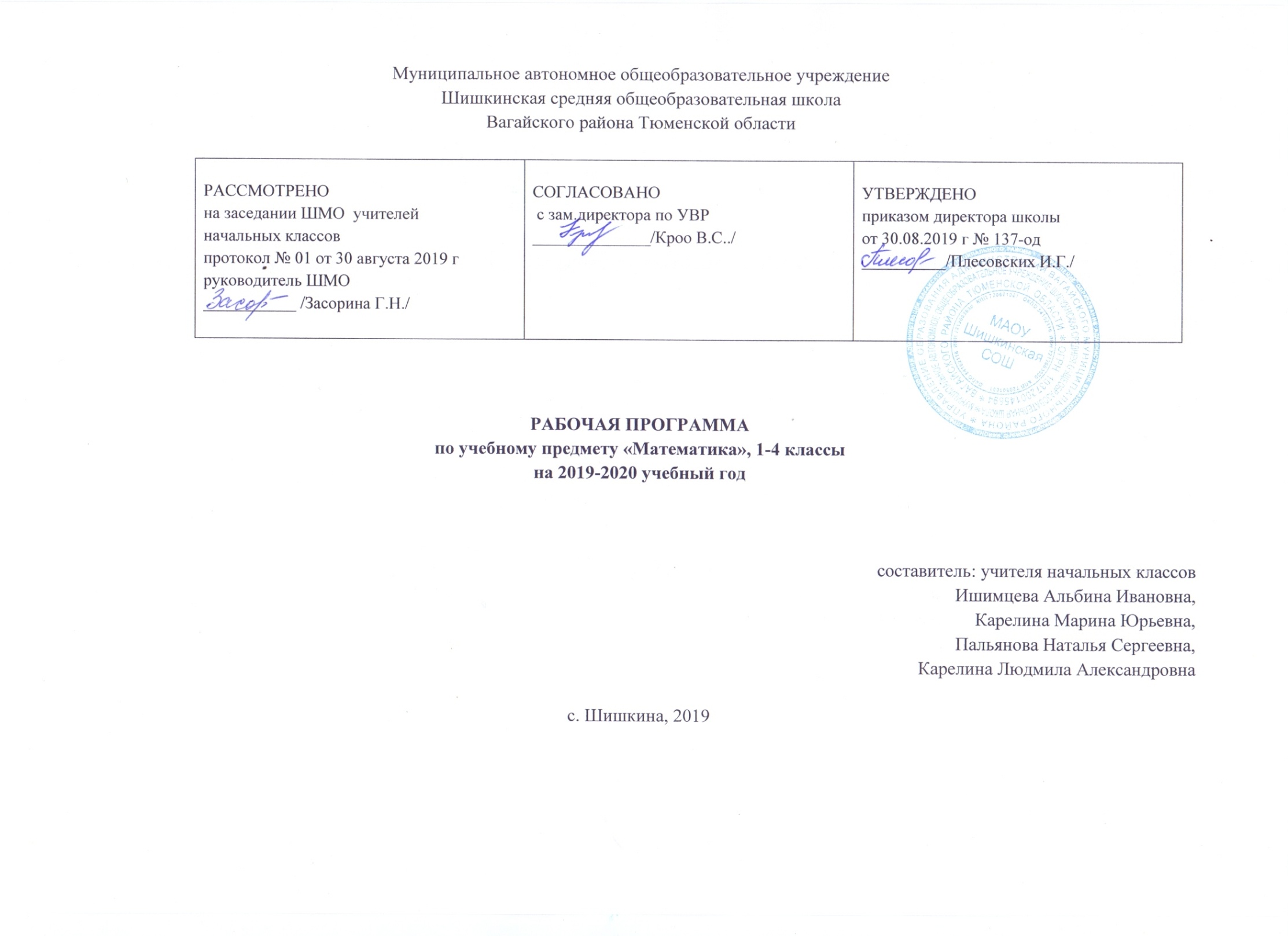 1 класс1. Планируемые результаты освоения учебного предмета математикаЛичностные результаты:самостоятельность мышления; умение устанавливать, с какими учебными задачами ученик может самостоятельно успешно справиться;готовность и способность к саморазвитию;сформированность мотивации к обучению;-способность характеризовать и оценивать собственные математические знания и умения;заинтересованность     в     расширении     и     углублении     получаемых математических знаний;готовность использовать получаемую математическую подготовку в учебной деятельности и при решении практических задач, возникающих в повседневной жизни;способность преодолевать трудности, доводить начатую работу до ее завершения;способность к самоорганизованности;высказывать собственные суждения и давать им обоснование;владение коммуникативными умениями с целью реализации возможностей успешного сотрудничества с учителем и учащимися класса (при групповой работе, работе в парах, в коллективном обсуждении математических проблем).Метапредметные результаты:владение основными методами познания окружающего мира (наблюдение, сравнение, анализ, синтез, обобщение, моделирование);понимание и принятие учебной задачи, поиск и нахождение способов ее решения;планирование, контроль и оценка учебных действий; определение наиболее эффективного способа достижения результата;-выполнение учебных действий в разных формах (практические работы, работа с моделями и др.);-создание моделей изучаемых объектов с использованием знаково- символических средств;-понимание причины неуспешной учебной деятельности и способность конструктивно действовать в условиях неуспеха;адекватное оценивание результатов своей деятельности;активное использование математической речи для решения разнообразных коммуникативных задач;готовность слушать собеседника, вести диалог;умение работать в информационной среде.Предметными результаты:- использование начальных математических знаний для описания и объяснения с окружающих предметов, процессов, явлений, а так же оценки их количественных и пространственных отношений;- овладение основами логического и алгоритмического мышления, пространственного воображения и математической речи измерения пересчета, прикидки и оценки, наглядного представления данных и процессов, записи и выполнения алгоритмов;- приобретение начального опыта применения математических знаний для решения учебно-познавательных и учебно-практических задач; - умение выполнять устно и письменно арифметические действия с числами и числовыми выражениями, решать тестовые задачи, умение действовать в соответствии с алгоритмом и строить простейшие алгоритмы, исследовать, распознавать и изображать геометрические фигуры, работать с таблицами, схемами, графиками и диаграммами, цепочками, совокупностями, представлять, анализировать и интерпретировать данные;- приобретение первоначальных представлений о компьютерной грамотности.К концу обучения в первом классе ученик научится: называть:предмет, расположенный левее (правее), выше (ниже) данного предмета, над (под, за) данным предметом, между двумя предметами;натуральные числа от 1 до 20 в прямом и в обратном порядке, следующее (предыдущее) при счете число;число, большее (меньшее) данного числа (на несколько единиц);геометрическую фигуру (точку, отрезок, треугольник, квадрат, пятиугольник, куб, шар);различать:число и цифру;знаки арифметических действий;круг и шар, квадрат и куб;многоугольники по числу сторон (углов);направления движения (слева направо, справа налево, сверху вниз, снизу вверх);читать:числа в пределах 20, записанные цифрами;записи вида 3 + 2 = 5,   6-4 = 2,   5-2=10,9:3 = 3. сравниватьпредметы с целью выявления в них сходства и различий;предметы по размерам (больше, меньше);два числа (больше, меньше, больше на, меньше на);данные значения длины;отрезки по длине; воспроизводить:результаты табличного сложения любых однозначных чисел;результаты табличного вычитания однозначных чисел;способ решения задачи в вопросно-ответной форме. распознавать:геометрические фигуры; моделировать:отношения «больше», «меньше», «больше на», «меньше на» с использованием фишек, геометрических схем (графов) с цветными стрелками;ситуации, иллюстрирующие арифметические действия (сложение, вычитание, умножение, деление);ситуацию, описанную текстом арифметической задачи, с помощью фишек или схематического рисунка;характеризовать:расположение предметов на плоскости и в пространстве;расположение чисел на шкале линейки (левее, правее, между);результаты сравнения чисел словами «больше» или «меньше»;предъявленную геометрическую фигуру (форма, размеры);расположение предметов или числовых данных в таблице (верхняя, средняя, нижняя) строка, левый (правый, средний) столбец;анализировать:текст арифметической задачи: выделять условие и вопрос, данные и искомые числа (величины);предложенные варианты решения задачи с целью выбора верного или оптимального решения;классифицировать:распределять элементы множеств на группы по заданному признаку; упорядочивать:предметы (по высоте, длине, ширине);отрезки в соответствии с их длинами;числа (в порядке увеличения или уменьшения); конструировать:алгоритм решения задачи;несложные задачи с заданной сюжетной ситуацией (по рисунку, схеме); контролировать:свою деятельность (обнаруживать и исправлять допущенные ошибки); оценивать:расстояние между точками, длину предмета или отрезка (на глаз);предъявленное готовое решение учебной задачи (верно, неверно). решать учебные и практические задачи:пересчитывать предметы, выражать числами получаемые результаты;записывать цифрами числа от 1 до 20, число нуль;решать простые текстовые арифметические задачи (в одно действие);измерять длину отрезка с помощью линейки;изображать отрезок заданной длины;отмечать на бумаге точку, проводить линию по линейке;выполнять вычисления (в том числе вычислять значения выражений, содержащих скобки);ориентироваться в таблице: выбирать необходимую для решения задачи информацию.К концу обучения в первом классе ученик может научиться: сравнивать:—	разные приёмы вычислений с целью выявления наиболее удобногоприема;воспроизводить:—	способ решения арифметической задачи или любой другой учебнойзадачи в виде связного устного рассказа;классифицировать:—	определять основание классификации;обосновывать:—	приемы вычислений на основе использования свойств арифметическихдействий;контролировать деятельность:—	осуществлять взаимопроверку выполненного задания при работе впарах;решать учебные и практические задачи:преобразовывать текст задачи в соответствии с предложенными условиями;использовать изученные свойства арифметических действий при вычислениях;выделять на сложном рисунке фигуру указанной формы (отрезок, треугольник и др.), пересчитывать число таких фигур;составлять фигуры из частей;разбивать данную фигуру на части в соответствии с заданными требованиями;изображать на бумаге треугольник с помощью линейки;находить и показывать на рисунках пары симметричных относительно осей симметрии точек и других фигур (их частей);определять, имеет ли данная фигура ось симметрии и число осей,представлять заданную информацию в виде таблицы;выбирать из математического текста необходимую информацию для ответа на поставленный вопрос.2. Содержание учебного предметаМножества предметов. Отношения между предметами и между множествами предметовСходства и различия предметов. Соотношение размеров предметов (фигур). Понятия: больше, меньше, одинаковые по размерам; длиннее, короче, такой же длины (ширины, высоты).Соотношения между множествами предметов. Понятия: больше, меньше, столько же, поровну (предметов), больше, меньше (на несколько предметов).Число и счёт  Названия и последовательность натуральных чисел от 1 до 20. Число предметов в множестве. Пересчитывание предметов. Число и цифра. Запись результатов пересчёта предметов цифрами. Число и цифра 0 (нуль). Расположение чисел от 0 до 20 на шкале линейки.Сравнение чисел. Понятия: больше, меньше, равно; больше, меньше (на несколько единиц)Арифметические действия с числами и их свойства Сложение, вычитание, умножение  и деление в пределах 20Смысл сложения, вычитания, умножения и деления. Практические способы выполнения действий. Запись результатов с использованием знаков =, +, –, ·, :. Названия результатов сложения (сумма) и вычитания (разность)Сложение и вычитание  (умножение и деление) как взаимно обратные действия Приёмы сложения и вычитания в случаях вида 10 + 8, 18 – 8, 13 – 10.Таблица сложения однозначных чисел в пределах 20; соответствующие случаи вычитания.Приёмы вычисления суммы и разности: с помощью шкалы линейки; прибавление и вычитание числа по частям, вычитание с помощью таблицы сложения. Правило сравнения чисел с помощью вычитания. Увеличение и уменьшение числа на несколько единицСвойства сложения и вычитанияСложение и вычитание с нулём. Свойство сложения: складывать два числа можно в любом порядке. Свойства вычитания: из меньшего числа нельзя вычесть большее; разность двух одинаковых чисел равна нулю. Порядок выполнения действий в составных выражениях со скобкамиВеличиныЦена, количество, стоимость товараРубль. Монеты достоинством 1 р., 2 р., 5 р., 10 р.Зависимость между величинами, характеризующими процесс купли-продажи. Вычисление стоимости по двум другим известным величинам (цене и количеству товара)Геометрические величиныДлина и её единицы: сантиметр и дециметр. Обозначения: см, дм. Соотношение: 1 дм = . Длина отрезка и её измерение с помощью линейки в сантиметрах, в дециметрах, в дециметрах и сантиметрах. Выражение длины в указанных единицах; записи вида 1 дм = ,  = 1 дм. Расстояние между двумя точкамиРабота с текстовыми задачамиТекстовая арифметическая задача и её решениеПонятие арифметической задачи. Условие и вопрос задачи.Задачи, требующие однократного применения арифметического действия (простые задачи). Запись решения и ответа.Составная задача и её решение.Задачи, содержащие более двух данных и несколько вопросов.Изменение условия или вопроса задачи.Составление текстов задач в соответствии с заданными условиямиГеометрические понятия Взаимное расположение предметовПонятия: выше, ниже, дальше, ближе, справа, слева, над, под, за, между, вне, внутриОсевая симметрияОтображение предметов в зеркале. Ось симметрии. Пары симметричных фигур (точек, отрезков, многоугольников).Примеры фигур, имеющих одну или несколько осей симметрииГеометрические фигурыФорма предмета. Понятия: такой же формы, другой формы.Точка, линия, отрезок, круг, треугольник, квадрат, пятиугольник. Куб. Шар.Изображение простейших плоских фигур с помощью линейки и от рукиЛогические понятияПонятия: все не все; все, кроме; каждый, какой-нибудь, один из любой.Классификация множества предметов по заданному признаку. Решение несложных задач логического характера-анализировать структуру предъявленного составного высказывания; выделять в нём составляющие его высказывания и делать выводы об истинности или ложности составного высказывания;-актуализировать свои знания для проведения простейших математических доказательств (в том числе с опорой на изученные определения, законы арифметических действий, свойства геометрических фигур).Работа с информацией Представление и сбор информацииТаблица. Строки и столбцы таблицы. Чтение несложной таблицы.Заполнение строк и столбцов готовых таблиц в соответствии с предъявленным набором данных.Перевод информации из текстовой формы в табличную. Информация, связанная со счётом и измерением.Информация, представленная последовательностями предметов, чисел, фигур  3. Тематическое планирование по учебному предмету математика2 классПланируемые результаты освоения учебного предмета математика Личностными результатами обучения учащихся являются:- самостоятельность мышления; умение устанавливать, с какими учебными задачами ученик может самостоятельно успешно справиться;- готовность и способность к саморазвитию;- сформированность мотивации к обучению;- способность характеризовать и оценивать собственные математические знания и умения;- заинтересованность в расширении и углублении получаемых математических знаний;- готовность использовать получаемую математическую подготовку в учебной деятельности и при решении практических задач, возникающих в повседневной жизни;- способность преодолевать трудности, доводить начатую работу до ее завершения;- способность к самоорганизованности;- высказывать собственные суждения и давать им обоснование;- владение коммуникативными умениями с целью реализации возможностей успешного сотрудничества с учителем и учащимися класса (при групповой работе, работе в парах, в коллективном обсуждении математических проблем).Метапредметными результатами обучения являются:- владение основными методами познания окружающего мира (наблюдение, сравнение, анализ, синтез, обобщение, моделирование);- понимание и принятие учебной задачи, поиск и нахождение способов ее решения;- планирование, контроль и оценка учебных действий; определение наиболее эффективного способа достижения результата;- выполнение учебных действий в разных формах (практические работы, работа с моделями и др.);- создание моделей изучаемых объектов с использованием знаково-символических средств;- понимание причины неуспешной учебной деятельности и способность конструктивно действовать в условиях неуспеха;- адекватное оценивание результатов своей деятельности;- активное использование математической речи для решения разнообразных коммуникативных задач;- готовность слушать собеседника, вести диалог;- умение работать в информационной среде.Предметными результатами учащихся являются:- овладение основами логического и алгоритмического мышления, пространственного воображения и математической речи;- умение применять полученные математические знания для решения учебно-познавательных и учебно-практических задач, а также использовать эти знания для описания и объяснения различных процессов и явлений окружающего мира, оценки их количественных и пространственных отношений;- овладение устными и письменными алгоритмами выполнения арифметических действий с целыми неотрицательными числами, умениями вычислять значения числовых выражений, решать текстовые задачи, измерять наиболее распространенные в практике величины, распознавать и изображать простейшие геометрические фигуры;- умение работать в информационном поле (таблицы, схемы, диаграммы, графики, последовательности, цепочки, совокупности); представлять, анализировать и интерпретировать данные.- приобретение первоначальных представлений о компьютерной грамотности.К концу обучения во втором классе ученик научится:называть:— натуральные числа от 20 до 100 в прямом и в обратном порядке, следующее (предыдущее) при счете число;— число, большее или меньшее данного числа в несколько раз;— единицы длины, площади;— одну или несколько долей данного числа и числа по его доле;— компоненты арифметических действий (слагаемое, сумма, уменьшаемое, вычитаемое, разность, множитель, произведение, делимое, делитель, частное);— геометрическую фигуру (многоугольник, угол, прямоугольник, квадрат, окружность);сравнивать:— числа в пределах 100;— числа в кратном отношении (во сколько раз одно число больше или меньше другого);— длины отрезков;различать:— отношения «больше в» и «больше на», «меньше в» и «меньше на»;— компоненты арифметических действий;— числовое выражение и его значение;— российские монеты, купюры разных достоинств;— прямые и непрямые углы;— периметр и площадь прямоугольника;— окружность и круг;читать:— числа в пределах 100, записанные цифрами;— записи вида 5 · 2 = 10, 12 : 4 = 3;воспроизводить:— результаты табличных случаев умножения однозначных чисел и соответствующих случаев деления;— соотношения между единицами длины:  = ,  = 10 дм.приводить примеры:— однозначных и двузначных чисел;— числовых выражений;моделировать:— десятичный состав двузначного числа;— алгоритмы сложения и вычитания двузначных чисел;— ситуацию, представленную в тексте арифметической задачи, в виде схемы, рисунка;распознавать:— геометрические фигуры (многоугольники, окружность, прямоугольник, угол);упорядочивать:— числа в пределах 100 в порядке увеличения или уменьшения;характеризовать:— числовое выражение (название, как составлено);— многоугольник (название, число углов, сторон, вершин);анализировать:— текст учебной задачи с целью поиска алгоритма ее решения;— готовые решения задач с целью выбора верного решения, рационального способа решения;классифицировать:— углы (прямые, непрямые);— числа в пределах 100 (однозначные, двузначные);конструировать:— тексты несложных арифметических задач;— алгоритм решения составной арифметической задачи;контролировать:— свою деятельность (находить и исправлять ошибки);оценивать:— готовое решение учебной задачи (верно, неверно);решать учебные и практические задачи:— записывать цифрами двузначные числа;— решать составные арифметические задачи в два действия в различных комбинациях;— вычислять сумму и разность чисел в пределах 100, используя изученные устные и письменные приемы вычислений;— вычислять значения простых и составных числовых выражений;— вычислять периметр и площадь прямоугольника (квадрата);— строить окружность с помощью циркуля;— выбирать из таблицы необходимую информацию для решения учебной задачи;— заполнять таблицы, имея некоторый банк данных.- читать несложные готовые таблицы;- заполнять несложные готовые таблицы;- читать несложные готовые столбчатые диаграммы.К концу обучения во втором классе ученик может научиться:формулировать:— свойства умножения и деления;— определения прямоугольника и квадрата;— свойства прямоугольника (квадрата);называть:— вершины и стороны угла, обозначенные латинскими буквами;— элементы многоугольника (вершины, стороны, углы);— центр и радиус окружности;— координаты точек, отмеченных на числовом луче;читать:— обозначения луча, угла, многоугольника;различать:— луч и отрезокхарактеризовать:— расположение чисел на числовом луче;— взаимное расположение фигур на плоскости (пересекаются, не пересекаются, имеют общую точку (общие точки);решать учебные и практические задачи:— выбирать единицу длины при выполнении измерений;— обосновывать выбор арифметических действий для решения задач;— указывать на рисунке все оси симметрии прямоугольника (квадрата),— изображать на бумаге многоугольник с помощью линейки или от руки;— составлять несложные числовые выражения;— выполнять несложные устные вычисления в пределах 100.- читать несложные готовые круговые диаграммы- достраивать несложную готовую столбчатую диаграмму- понимать простейшие выражения, содержащие логические связки и слова- интерпретировать информацию, полученную при проведении несложных исследований.Содержание учебного предмета математика Сложение и вычитание в пределах 100. Чтение и запись двузначных чисел цифрами. Сведения из истории математики. Происхождение римских цифр. Луч, его изображение и обозначение. Принадлежность точки лучу. Взаимное расположение на плоскости лучей и отрезков. Числовой луч. Координата точки. Сравнение чисел с использованием числового луча. Единица длины «метр» и ее обозначение (м). Соотношения между единицами длины (1 м = 100 см, 1 дм = 10 см, 1 м = 10 дм). Сведения из истории математики. Старинные русские меры длины (вершок, аршин, пядь, маховая и косая сажень) и массы (пуд). Практические способы сложения и вычитания двузначных чисел. Поразрядное сложение и вычитание двузначных чисел, в том числе с использованием микрокалькулятора при вычислениях. Многоугольник и его элементы: вершины, стороны, углы. Периметр многоугольника и его вычисление. Окружность: радиус и центр окружности. Построение окружности с помощью циркуля. Взаимное расположение фигур на плоскости. Таблица умножения однозначных чисел. Табличное умножение чисел и соответствующие случаи деления. Практические способы нахождения площадей фигур. Единицы площади: квадратный дециметр, квадратный сантиметр, квадратный метр и их обозначения. Доля числа. Нахождение одной или нескольких долей данного числа и числа по нескольким его долям. Умножение и деление с 0 и 1. Свойство умножения: умножать числа можно в любом порядке. Отношения «меньше в» и «больше в». Решение задач на увеличение и уменьшение числа в несколько раз. Выражения. Название компонентов действий сложения, вычитания, умножения и деления. Числовое выражение и его значение. Числовые выражения, содержащие скобки. Нахождение значений числовых выражений. Угол. Прямой и непрямой углы. Прямоугольник (квадрат). Свойства противоположных сторон и диагоналей прямоугольника. Правило вычисления площади прямоугольника (квадрата). Понятие о переменной. Выражение, содержащее переменную. Нахождение значений выражения с переменной при заданном наборе ее числовых значений. Запись решения задач, содержащих переменную. Элементы арифметики Сложение и вычитание в пределах 100.Чтение и запись двузначных чисел цифрами. Числовой луч. Сравнение чисел с использованием числового луча. Практические способы сложения и вычитания двузначных чисел (двузначных и однозначных чисел).Поразрядное сложение и вычитание двузначных чисел. Таблица умножения однозначных чисел. Табличное умножение чисел и соответствующие случаи деления. Доля числа. Нахождение одной или нескольких долей данного числа. Умножение и деление с 0 и 1. Свойство умножения: умножать числа можно в любом порядке. Отношения «меньше в ...» и «больше в ...». Решение задач на увеличение или уменьшение числа в несколько раз.Величины Единица длины метр и ее обозначение. Соотношения между единицами длины ( = , 1 дм = ,  = 10 дм). Сведения из истории математики: старинные русские меры длины (вершок, аршин, пядь, маховая и косая сажень) и массы (пуд).Периметр многоугольника и его вычисление. Правило вычисления площади прямоугольника (квадрата). Практические способы нахождения площадей фигур. Единицы площади: квадратный дециметр, квадратный сантиметр, квадратный метр и их обозначения (дм2, см2, м2).Геометрические понятия Луч, его изображение и обозначение. Принадлежность точки лучу. Взаимное расположение на плоскости лучей и отрезков. Многоугольник и его элементы: вершины, стороны, углы. Окружность; радиус и центр окружности. Построение окружности с помощью циркуля. Взаимное расположение фигур на плоскости. Угол. Прямой и непрямой углы. Прямоугольник (квадрат). Свойства противоположных сторон и диагоналей прямоугольника. Практические работы. Определение вида угла (прямой, непрямой), нахождение прямоугольника среди данных четырехугольников с помощью модели прямого угла.Практические работы. Определение вида угла (прямой, непрямой), нахождение прямоугольника среди данных четырехугольников с помощью модели прямого угла. Информатика. Приобретение первоначальных представлений о компьютерной грамотности. Достоверность информации, ценность информации для решения поставленной задачи. Направления использования компьютеров. Основные функциональные устройства компьютера (системный блок, монитор, клавиатура, мышь, наушники, микрофон). Правила организации труда при работе за компьютером. Приём работы с компьютерной мышью, клавиатурой. Понятие «Файл». Запуск программы из меню «Пуск» Создание небольшого графического или текстового документа с помощью компьютера и записывать его в виде файла в текущий каталог, в личную папку.3. Тематическое планирование учебного предмета математика 3 класс Планируемые результаты освоения учебного предмета математика Личностные результаты:- самостоятельность мышления; умение устанавливать, с какими учебными задачами ученик может самостоятельно успешно справиться;- готовность и способность к саморазвитию;- сформированность мотивации к обучению;-  способность характеризовать и оценивать собственные математические знания и умения;- заинтересованность в расширении и углублении получаемых математических знаний;- готовность использовать получаемую математическую подготовку в учебной деятельности и при решении практических задач, возникающих в повседневной жизни;- способность преодолевать трудности, доводить начатую работу до ее завершения;-  способность к самоорганизованности;- способность высказывать собственные суждения и давать им обоснование;- владение коммуникативными умениями с целью реализации возможностей успешного сотрудничества с учителем и учащимися класса (при групповой работе, работе в парах, в коллективном обсуждении математических проблем).Метапредметные результаты:- владение основными методами познания окружающего мира (наблюдение, сравнение, анализ, синтез, обобщение, моделирование);« понимание и принятие учебной задачи, поиск и нахождение способов ее решения;- планирование, контроль и оценка учебных действий; определение наиболее эффективного способа достижения результата;- выполнение учебных действий в разных формах (практические работы, работа с моделями);- создание моделей изучаемых объектов с использованием знаково-символических средств;- понимание причин неуспешной учебной деятельности и способность конструктивно действовать в условиях неуспеха;адекватное оценивание результатов своей деятельности:- активное использование математической речи для решения разнообразных коммуникативных задач;- готовность слушать собеседника, вести диалог;- в умение работать в информационной среде. С точки зрения достижения планируемых результатов обучения наиболее ценными являются следующие компетенции, отраженные в содержании курса:- наблюдать за объектами окружающего мира; обнаруживать изменения, происходящие с объектом, и учиться устно и письменно описывать объекты по результатам наблюдений, опытов, работы с информацией;- соотносить результаты наблюдения с целью, соотносить результаты проведения опыта с целью, т. е. получать ответ на вопрос «Удалось ли достичь поставленной цели? »;- устно и письменно представлять информацию о наблюдаемом объекте, т. е. создавать текстовую или графическую модель наблюдаемого объекта с помощью компьютера с использованием текстового или графического редактора;- понимать, что освоение собственно информационных технологий (текстового и графического редакторов) является не самоцелью, а способом - деятельности в интегративном процессе познания и описания (под описанием понимается создание информационной модели текста, рисунка и др.);- выявлять отдельные признаки, характерные для сопоставляемых объектов; в процессе информационного моделирования и сравнения объектов анализировать результаты сравнения (ответы на вопросы «Чем похожи?», «Чем не похожи?»); объединять предметы по общему признаку (что лишнее, кто лишний, такие же, как..., такой же, как...), различать целое и часть. Создание информационной модели может сопровождаться проведением простейших измерений разными способами. В процессе познания свойств изучаемых объектов осуществляется сложная мыслительная деятельность с использованием уже готовых предметных, знаковых и графических моделей;- решать творческие задачи на уровне комбинаций, преобразования, анализа информации при выполнении упражнений на компьютере и компьютерных проектов;- самостоятельно составлять план действий (замысел), проявлять оригинальность при решении творческой конструкторской задачи, создавать творческие работы (сообщения, небольшие сочинения, графические работы), разыгрывать воображаемые ситуации, создавая простейшие мультимедийные объекты и презентации, применять простейшие логические выражения типа: «...и/или...», «если... то...», «не только, но и...» и давать элементарное обоснование высказанного суждения;- овладевать первоначальными умениями передачи, поиска, преобразования, хранения информации, использования компьютера; При выполнении интерактивных компьютерных заданий и развивающих упражнений — поиском (проверкой) необходимой информации Одновременно происходит овладение различными способами представления информации, в том числе в табличном виде, упорядочения информации по алфавиту и числовым параметрам (возрастанию и убыванию);Предметные результаты:- использование начальных математических знаний для описания и объяснения окружающих предметов, процессов, явлений, а так же оценки их количественных и пространственных отношений;- овладение основами логического и алгоритмического мышления, пространственного воображения и математической речи;- приобретение начального опыта применение математических знаний для решения учебно-познавательных и учебно-практических задач;- умение выполнять устно и письменно арифметические действия с числами и числовыми выражениями, решать тестовые задачи, умение действовать в соответствии с алгоритмом и строить простейшие алгоритмы, исследовать, распознавать и изображать геометрические фигуры, работать с таблицами, схемами, графиками и диаграммами, цепочками, совокупностями, представлять, анализировать и интерпретировать данные;- приобретение первоначальных представлений о компьютерной грамотности.К концу обучения в третьем классе ученик научится: называть:- любое следующее (предыдущее) при счете число в пределах 1000, любой отрезок натурального ряда от 100 до 1000 в прямом и в обратном порядке;- компоненты действия деления с остатком;- единицы массы, времени, длины;- геометрическую фигуру (ломаная); - сравнивать: числа в пределах 1000;- значения величин, выраженных в одинаковых или разных единицах; - различать: знаки > и <;- числовые равенства и неравенства; - читать: записи вида: 120 < 365, 900 > 850; - воспроизводить: соотношения между единицами массы, длины, времени;- устные и письменные алгоритмы арифметических действий в пределах 1000; - приводить примеры: числовых равенств и неравенств; - моделировать: ситуацию, представленную в тексте арифметической задачи, в виде схемы (графа), таблицы, рисунка;- способ деления с остатком с помощью фишек; - упорядочивать: натуральные числа в пределах 1000;- значения величин, выраженных в одинаковых или разных единицах; - анализировать: структуру числового выражения;- текст арифметической (в том числе логической) задачи; - классифицировать: числа в пределах 1000 (однозначные, двузначные, трехзначные); - конструировать: план решения составной арифметической (в том числе логической) задачи; - контролировать: свою деятельность (проверять правильность письменных вычислений с натуральными числами в пределах 1000), находить и исправлять ошибки; - решать учебные и практические задачи:- читать и записывать цифрами любое трехзначное число;- читать и составлять несложные числовые выражения;- выполнять несложные устные вычисления в пределах 1000;- вычислять сумму и разность чисел в пределах 1000, выполнять умножение и деление на однозначное и на двузначное число, используя письменные алгоритмы вычислений;- выполнять деление с остатком;- определять время по часам;- изображать ломаные линии разных видов;- вычислять значения числовых выражений, содержащих 2-3 действия (со скобками и без скобок);- решать текстовые арифметические задачи в три действия.К концу обучения в третьем классе ученик может научиться: формулировать:сочетательное свойство умножения;распределительное свойство умножения относительно сложения (вычитания); читать:обозначения прямой, ломаной;приводить примеры:- высказываний и предложений, не являющихся высказываниями;- верных и неверных высказываний; различать:- числовое и буквенное выражение;- прямую и луч, прямую и отрезок; -замкнутую и незамкнутую ломаную линии; характеризовать:-ломаную линию (вид, число вершин, звеньев);- взаимное расположение лучей, отрезков, прямых на плоскости; конструировать:- буквенное выражение, в том числе для решения задач с буквенными данными; воспроизводить:- способы деления окружности на 2, 4, 6 и 8 равных частей; решать учебные и практические задачи:- вычислять значения буквенных выражений при заданных числовых значениях входящих в них букв;- изображать прямую и ломаную линии с помощью линейки;- проводить прямую через одну и через две точки;- строить на клетчатой бумаге точку, отрезок, луч, прямую, ломаную, симметричные данным фигурам (точке, отрезку, лучу, прямой, ломаной).Ученик научится:- читать несложные готовые таблицы;- заполнять несложные готовые таблицы;- читать несложные, готовые столбчатые диаграммы.Ученик получит возможность научиться:- читать готовые несложные круговые диаграммы;- достраивать готовую несложную столбчатую диаграмму;- сравнивать и обобщать информацию;- собирать и представлять полученную информацию с помощью таблиц и диаграмм.2. Содержание  учебного предмета математикаЭлементы арифметики Чтение и запись цифрами чисел от 100 до 1000.Сведения из истории математики: как появились числа; чем занимается арифметика.Сравнение чисел. Запись результатов сравнения с помощью знаков «<» и «>».Сложение и вычитание в пределах 1000.Устные и письменные приемы сложения и вычитания.Сочетательное свойство сложения и умножения.Упрощение выражений (освобождение выражений от «лишних» скобок).Порядок выполнения действий в выражениях, записанных без скобок, содержащих действия: а) только одной ступени; б) разных ступеней. Правило порядка выполнения действий в выражениях, содержащих одну или несколько пар скобок.Числовые равенства и неравенства.Чтение и запись числовых равенств и неравенств. Свойства числовых равенств.Решение составных арифметических задач в три действия.Умножение и деление на однозначное число в пределах 1000Умножение суммы на число (распределительное свойство умножения относительно сложения). Умножение и деление на 10, 100.Умножение числа, запись которого оканчивается нулем, на однозначное число. Умножение двух- и трехзначного числа на однозначное число.Нахождение однозначного частного.Деление с остатком.Деление на однозначное число.Нахождение неизвестных компонентов арифметических действий.Умножение и деление на двузначное число в пределах 1000Умножение вида 23 *40.Умножение и деление на двузначное число.ВеличиныЕдиницы длины километр и миллиметр и их обозначения: км, мм.Соотношения между единицами длины:  = ,  = = .Вычисление длины ломаной.Масса и ее единицы: килограмм, грамм. Обозначения: кг, г. Соотношения:  = .Вместимость и ее единица литр. Обозначение: л.Сведения из истории математики: старинные русские единицы величин: морская миля, верста, пуд, фунт, ведро, бочка.Время и его единицы: час, минута, секунда; сутки, неделя, год, век. Обозначения: ч, мин, с. Соотношения между единицами времени: 1 ч = 60 мин, 1 мин = 60 с, 1 сутки = 24 ч, 1 век = 100 лет, 1 год =12 месяцев.Сведения из истории математики: история возникновения месяцев года.Решение арифметических задач, содержащих разнообразные зависимости между величинами.Алгебраическая пропедевтикаБуквенные выражения. Вычисление значений буквенных выражений при заданных значениях этих букв.Логические понятияПримеры верных и неверных высказываний.Геометрические понятияЛоманая линия. Вершины и звенья ломаной. Замкнутая и незамкнутая ломаная. Построение ломаной. Деление окружности на 6 одинаковых частей с помощью циркуля.Прямая. Принадлежность точки прямой. Проведение прямой через одну и через две точки.Взаимное расположение на плоскости отрезков, лучей, прямых.Практические работыТемаВыполнение деления с остатком с помощью фишекИзмерение длины, ширины и высоты предметов с использованием разных единиц длины. Снятие мерок с фигуры человека с помощью портновского метраВзвешивание предметов на чашечных весахСравнение вместимостей двух сосудов с помощью данной меркиОтмеривание с помощью литровой банки данного количества водыСпособы деления круга (окружности) на 2, 4, 8 равных частей с помощью перегибания круга по его осям симметрии Построение симметричных прямых на клетчатой бумагеПроверка с помощью угольника, какие из данных прямых пересекаются под прямым угломИнформатика Приобретение первоначальных представлений о компьютерной грамотности. Направления использования компьютеров. Основные функциональные устройства компьютера (системный блок, монитор, клавиатура, мышь, наушники, микрофон). Правила организации труда при работе за компьютером. Прием работы с компьютерной мышью, клавиатурой. Создание небольшого графического или текстового документа с помощью компьютера и запись его в виде файлов в текущий каталог, в личную папку. Компьютерные программы. Работа с компакт-диском (СD, DVD). Работа с интернетом. Безопасность при работе с интернетом.3. Тематическое планирование по учебному предмету математика4 класс1. Планируемые результаты освоения учебного предмета математикаЛичностными результатами обучения учащихся являются:- самостоятельность мышления; умение устанавливать, с какими учебными задачами ученик может самостоятельно успешно справиться;- готовность и способность к саморазвитию;- сформированность  мотивации к обучению;- способность характеризовать и оценивать собственные математические знания и умения;- заинтересованность в расширении и углублении получаемых математических знаний;- готовность использовать получаемую математическую подготовку в учебной деятельности и при решении практических задач, возникающих в повседневной жизни;- способность преодолевать трудности, доводить начатую работу до ее завершения;- способность к самоорганизованности;- высказывать собственные суждения и давать им обоснование;- владение коммуникативными умениями с целью реализации возможностей успешного сотрудничества с учителем и учащимися класса (при групповой работе, работе в парах, в коллективном обсуждении математических проблем).Метапредметными результатами обучения являются:- владение основными методами познания окружающего мира (наблюдение, сравнение, анализ, синтез, обобщение, моделирование);- понимание и принятие учебной задачи, поиск и нахождение способов ее решения;- планирование, контроль и оценка учебных действий; определение наиболее эффективного способа достижения результата;- выполнение учебных действий в разных формах (практические работы, работа с моделями и др.);- создание моделей изучаемых объектов с использованием знаково-символических средств;- понимание причины неуспешной учебной деятельности и способность конструктивно действовать в условиях неуспеха;- адекватное оценивание результатов своей деятельности;- активное использование математической речи для решения разнообразных коммуникативных задач;- готовность слушать собеседника, вести диалог;- умение работать в информационной среде.Предметными результатами учащихся на выходе из начальной школы являются:- овладение основами логического и алгоритмического мышления, пространственного воображения и математической речи;- умение применять полученные математические знания для решения учебно-познавательных и учебно-практических задач, а также использовать эти знания для описания и объяснения различных процессов и явлений окружающего мира, оценки их количественных и пространственных отношений;- овладение устными и письменными алгоритмами выполнения арифметических действий с целыми неотрицательными числами, умениями вычислять значения числовых выражений, решать текстовые задачи, измерять наиболее распространенные в практике величины, распознавать и изображать простейшие геометрические фигуры;- умение работать в информационном поле (таблицы, схемы, диаграммы, графики, последовательности, цепочки, совокупности); представлять, анализировать и интерпретировать данные.- приобретение первоначальных представлений о компьютерной грамотности.К концу обучения в 4 классе ученик научится:называть:- любое следующее (предыдущее) при счёте многозначное число, любой отрезок натурального ряда чисел в прямом и в обратном порядке;- классы и разряды многозначного числа;- единицы величин: длины, массы, скорости, времени;- пространственную фигуру, изображённую на чертеже или представленную в виде модели (многогранник, прямоугольный параллелепипед (куб), пирамида, конус, цилиндр);сравнивать:- многозначные числа;- значения величин, выраженных в одинаковых единицах;различать:- цилиндр и конус, прямоугольный параллелепипед и пирамиду;читатъ:- любое многозначное число;- значения величин;- информацию, представленную в таблицах, на диаграммах;воспроизводитъ:- устные приёмы сложения, вычитания, умножения, деления в случаях, сводимых к действиям в пределах сотни;- письменные алгоритмы выполнения арифметических действий с многозначными числами;- способы вычисления неизвестных компонентов арифметических действий (слагаемого, множителя, уменьшаемого, вычитаемого, делимого, делителя);- способы построения отрезка, прямоугольника, равных данным, с помощью циркуля и линейки;моделироватъ:- разные виды совместного движения двух тел при решении задач на движение в одном направлении, в противоположных направлениях;упорядочиватъ:- многозначные числа, располагая их в порядке увеличения (уменьшения);- значения величин, выраженных в одинаковых единицах;анализироватъ:- структуру составного числового выражения;- характер движения, представленного в тексте арифметической задачи;конструироватъ:- алгоритм решения составной арифметической задачи;- составные высказывания с помощью логических слов-связок «и», «или», «если … , то …», «неверно, что …»;контролироватъ:- свою деятельность: проверять правильность вычислений с многозначными числами, используя изученные приёмы;- решать учебные и практические задачи:- записывать цифрами любое многозначное число в пределах клacca миллионов;- вычислять значения числовых выражений, содержащих не более шести арифметических действий;- решать арифметические задачи, связанные с движением (в том числе задачи на совместное движение двух тел);- формулировать свойства арифметических действий и применять их при вычислениях;- вычислять неизвестные компоненты арифметических действий.Работа с информацией:- читать несложные готовые таблицы;- заполнять несложные готовые таблицы;- читать несложные готовые столбчатые диаграммы.К концу обучения в 4 классе ученик может научиться:называть:- координаты точек, отмеченных в координатном углу;сравнивать:- величины, выраженные в разных единицах;различать:- числовое и буквенное равенства;- виды углов и виды треугольников;- понятия «несколько решений» и «несколько способов решения» (задачи);воспроизводить:- способы деления отрезка на равные части с помощью циркуля и линейки;приводить примеры:- истинных и ложных высказываний;оценивать:- точность измерений;исследовать:- задачу (наличие или отсутствие решения, наличие нескольких решений);читать:- информацию, представленную на графике;решать учебные и практические задачи:- вычислять периметр и площадь нестандартной прямоугольной фигуры;- исследовать предметы окружающего мира, сопоставлять их с моделями пространственных геометрических фигур;- прогнозировать результаты вычислений;- читать и записывать любое многозначное число в пределах класса миллиардов;- измерять длину, массу, площадь с указанной точностью;- сравнивать углы способом наложения, используя модели.Работа с информацией:- читать несложные готовые круговые диаграммы- достраивать несложную готовую столбчатую диаграмму- понимать простейшие выражения, содержащие логические связки и слова- интерпретировать информацию, полученную при проведении несложных исследований.2. Содержание учебного предмета математика 1. Числа и величиныСчёт предметов. Чтение и запись чисел от нуля до миллиона. Классы и разряды. Представление многозначных чисел в виде суммы разрядных слагаемых. Сравнение и упорядочение чисел, знаки сравнения.Измерение величин; сравнение и упорядочение величин Единицы массы (грамм, килограмм, центнер, тонна), вместимости (литр), времени (секунда, минута, час). Соотношения между единицами измерения однородных величин. Сравнение и упорядочение однородных величин. Доля величины (половина, треть, четверть, десятая, сотая, тысячная). 2. Арифметические действияСложение, вычитание, умножение и деление. Названия компонентов арифметических действий, знаки действий. Таблица сложения. Таблица умножения. Связь между сложением и вычитанием, умножением и делением. Нахождение неизвестного компонента арифметического действия. Деление с остатком.Числовое выражение. Установление порядка выполнения действий в числовых выражениях со скобками и без скобок. Нахождение значения числового выражения. Использование свойств арифметических действий в вычислениях (перестановке и группировка слагаемых в сумме, множителей в произведший; умножение суммы и разности на число).Алгоритмы письменного сложения, вычитания, умножения И деления многозначных чисел. Способы проверки правильности вычислений (алгоритм, обратное действие, оценка Достоверности, прикидка результата, вычисление на калькуляторе).3. Работа с текстовыми задачамиРешение текстовых задач арифметическим способом. Планирование хода решения задачи. Представление текста задачи (таблица, схема, диаграмма и другие модели).Задачи, содержащие отношения «больше (меньше) на...», «больше (меньше) в...». Зависимости между величинами, характеризующими процессы: движения, работы, купли-продажи и др Скорость, время, путь, объём работы, время, производительность труда; количество товара, его цена и стоимость и др.Задачи на нахождение доли целого и целого по его доле.4. Пространственные отношения. Геометрические фигуры.Взаимное расположение предметов в пространстве и на плоскости (выше-ниже, слева-справа, сверху-снизу, ближе-дальше, между и пр.).Распознавание и изображение геометрических фигур: точка, линия (кривая, прямая), отрезок, ломаная, угол, многоугольник, треугольник, прямоугольник, квадрат, окружность, Круг. Использование чертёжных инструментов для выполнения построений.Геометрические формы в окружающем мире. Распознавание и называние: куб, шар, параллелепипед, пирамида, цилиндр, конус.5. Геометрические величины и их измерение. Измерение длины отрезка. Единицы длины (миллиметр, сантиметр, дециметр, метр, километр). Периметр. Вычисление периметра многоугольника.Площадь   геометрической   фигуры.    Единицы   площади (квадратный сантиметр, квадратный дециметр, квадратный метр). Точное и приближённое измерение площади геометрической фигуры. Вычисление площади прямоугольника.6. ИнформатикаПриобретение первоначальных представлений о компьютерной грамотности. Программа word. Правила клавиатурного письма. Создание небольших текстов и печатных публикаций с использованием изображений на экране компьютера. Оформление текста (выбор шрифта его размера, цвета, выравнивание абзаца). Программа Power Point. Создание презентаций по готовым шаблонам. Набор текста в разных форматах. Вставка рисунков из компьютерной базы, фотографии. 3. Тематическое планирование учебного предмета математика№ урокаКол-во часовНаименование раздела/ темы№ урокаКол-во часовНаименование раздела/ темы11Подготовительный период. Вводный урок. Сравнение предметов по их свойствам. 21Сравнение предметов по размеру.31Направления движения: слева направо, справа налево. 41Таблицы.51Расположение на плоскости групп предметов.61Числа и цифры. Число и цифра 1. 71Число и цифра 2.81Конструирование плоских фигур из частей.91Подготовка к введению сложения.101Развитие пространственных представлений.111Движения по шкале линейки.121Подготовка к введению вычитания.131Сравнение двух множеств предметов по их численностям.141На сколько больше или меньше?151Подготовка к решению арифметических задач. 161Подготовка к решению арифметических  задач. 171Сложение чисел.181Вычитание чисел.191Число и цифра.201Число и цифра 0.211Измерение длины в сантиметрах. 221Измерение длины в сантиметрах. 231Увеличение и уменьшение числа на 1.241Увеличение и уменьшение числа на 2.251Число 10 и его запись цифрами.261Дециметр.271Многоугольники.281Понятие об арифметической задаче.291Решение задач по схемам и моделям301Решение задач по схемам и моделям311Числа от 11 до 20.321Числа от 11 до 20.331Измерение длины в дециметрах и сантиметрах.341Составление задач.351Числа от 1 до 20.361Подготовка к введению умножения.371Подготовка к введению умножения.381Составление и решение задач.391Числа второго десятка.401Умножение.411Умножение.421Решение задач.431Решение задач.441Верно или неверно?451Подготовка к введению деления.461Деление на равные части. 471Деление на равные части. 481Сравнение результатов арифметических действий.491Работа с числами второго десятка.501Решение задач.511Сложение и вычитание чисел. 521Сложение и вычитание чисел. 531Умножение и деление чисел.541Выполнение заданий разными способами.551Перестановка чисел при сложении. 561Перестановка чисел при сложении. 571Закрепление темы.581Промежуточная диагностическая работа по теме: «Подготовительный период»591Работа над ошибками по теме: «Подготовительный период»601Закрепление темы: «Подготовительный период»611Свойства сложения и вычитания Шар. Куб.621Шар. Куб.631Сложение с числом 0. 641Сложение с числом 0. 651Свойства вычитания. 661Свойства вычитания. 671Вычитание числа 0.681Вычитание числа 0.691Деление на группы по несколько предметов.701Деление на группы по несколько предметов.711Сложение с числом 10. 721Сложение с числом 10. 731Закрепление темы:  «Свойства сложения и вычитания»741Закрепление темы: «Свойства сложения и вычитания»751Сложение и вычитание в пределах 10 Прибавление и вычитание числа 1. 761Прибавление и вычитание числа 1. 771Прибавление числа 2.781Прибавление числа 2.791Вычитание числа 2. 801Вычитание числа 2. 811Прибавление числа 3. 821Прибавление числа 3. 831Вычитание числа 3. 841Вычитание числа 3. 851Прибавление числа 4. 861Прибавление числа 4. 871Прибавление числа 4. 881Вычитание числа 4.891Вычитание числа 4. 901Вычитание числа 4. 911Прибавление и вычитание числа 5. 921Прибавление и вычитание числа 5. 931Прибавление и вычитание числа 5.941Прибавление и вычитание числа 6. 951Прибавление и вычитание числа 6. 961Проверочная работа по теме: «Сложение и вычитание чисел от 1 до 6».971Работа над ошибками по теме: «Сложение и вычитание чисел от 1 до 6».981Обобщение темы «Сложение и вычитание чисел от 1 до 6». Урок-путешествие. 991Сравнение чисел. Сравнение чисел по рисункам.1001Сравнение чисел с помощью шкалы линейки.1011Сравнение чисел с помощью цветных стрелок.1021Результат сравнения.1031На сколько больше или меньше. 1041На сколько больше или меньше. 1051На сколько больше или меньше.1061Увеличение числа на несколько единиц. 1071Увеличение числа на несколько единиц. 1081Уменьшение числа на несколько единиц. 1091Уменьшение числа на несколько единиц.1101Проверочная работа по теме: «Сравнение чисел».1111Прибавление и вычитание чисел 7, 8, 9 с переходом через десяток Прибавление числа 7.1121Прибавление числа 8.1131Прибавление числа 9.1141Таблица сложения.1151Проверочная работа по теме: «Сложение чисел от 1 до 9 с переходом через десяток».1161Работа над ошибками по теме: «Сложение чисел от 1 до 9 с переходом через десяток».1171Вычитание числа 7.1181Вычитание числа 8.1191Вычитание числа 9.1201Сложение и вычитание. Скобки.1211Сложение и вычитание. Скобки. Числовые выражения со скобками, вида: (а ± в) ± с1221Числовые выражения со скобками, вида: с ± (а ± в)1231Проверочная работа по теме: «Таблица сложения и вычитания в пределах 20».1241Работа над ошибками по теме: «Таблица сложения и вычитания в пределах 20».1251Симметрия Зеркальное отражение предметов.1261Итоговая контрольная работа за курс 1 класса1271Работа над ошибками по итоговой контрольной работе за курс 1 класса1281Ось симметрии.1291Пары симметричных точек, отрезков, многоугольников.1301Построение фигуры, симметричной данной.1311Фигуры, имеющие одну или несколько осей симметрии.1321Обобщающий урок по темам года.ИТОГОИТОГО132ч.№ п/пКол-во часовТема урока№ п/пКол-во часовТема урока11Числа 10, 20, 30,…, 10021Числа 10, 20, 30,…, 10031Числа 10, 20, 30,…, 100. Решение задач.41Двузначные числа и их запись.51Двузначные числа и их запись.61Двузначные числа и их запись.71Вводная контрольная работа №181Работа над ошибками по теме: «Вводная контрольная работа №1»91Луч и его обозначение.101Луч и его обозначение.111Луч и его обозначение. 121Числовой луч. 131Числовой луч.141Числовой луч.151Метр. Соотношения между единицами длины.161Метр. Соотношения между единицами длины.171Многоугольник. Наблюдение. Общее понятие. 181Многоугольник и его элементы. Выведение правила. Самостоятельная работа.191Контрольная работа №2.«Единицы длины»201Работа над ошибками по теме: «Единицы длины»211Сложение и вычитание вида 26+2, 26-3, 65+30, 65 – 30.221Сложение и вычитание вида 26+2, 26-3, 65+30, 65 – 30.231Сложение и вычитание вида 26+2, 26-3, 65+30, 65 – 30.241Сложение и вычитание вида 26+2, 26-3, 65+30, 65 – 30.251Письменный прием сложения двузначных чисел без перехода через десяток. 261Письменный прием сложения двузначных чисел без перехода через десяток. 271Письменный прием сложения двузначных чисел без перехода через десяток. 281Письменный прием вычитания двузначных чисел без перехода через десяток. 291Письменный прием вычитания двузначных чисел без перехода через десяток. 301Письменный прием сложения двузначных чисел без перехода через десяток. 311Сложение двузначных чисел (общий случай). Наблюдение.321Сложение двузначных чисел (общий случай).  331Сложение двузначных чисел (общий случай).  Закрепление алгоритма сложения.341Вычитание двузначных чисел (общий случай). Наблюдение.351Вычитание двузначных чисел (общий случай). 361Интегрированный урок. Вычисления юных космонавтов. Вычитание двузначных чисел (общий случай). 371Контрольная работа №3  по теме «Сложение и вычитание двузначных чисел. Многоугольники».381Работа над ошибками. «Сложение и вычитание двузначных чисел. Многоугольники».391Периметр многоугольника. Наблюдение. Правило.401Периметр многоугольника. Алгоритм вычисления периметра прямоугольника.411Периметр многоугольника. Алгоритм вычисления периметра прямоугольника.421Окружность, её центр и радиус. 431Окружность, её цент и радиус.441Окружность, её центр и радиус. 451Взаимное расположение фигур на плоскости.461Взаимное расположение фигур на плоскости.471Контрольная работа №4 по теме: «Сложение и вычитание чисел в пределах 100»481Работа над ошибками по теме: «Сложение и вычитание чисел в пределах 100»491Умножение и деление на 2. Половина числа. 501Умножение и деление на 2. Половина числа.511Умножение и деление на 2. Половина числа.521Умножение и деление на 3.  Треть числа531Умножение и деление на 3. Треть числа. 541Умножение и деление на 3. Треть числа.551Умножение и деление на 4. Четверть числа561Умножение и деление на 4. Четверть числа.571Умножение и деление на 4.  Четверть числа.581Умножение и деление на 5.  Пятая часть числа. 591Умножение и деление на 5.  Пятая часть числа.601Умножение и деление на 5.  Пятая часть числа.611Умножение и деление на 5.  Пятая часть числа.621Умножение и деление на 5.  Пятая часть числа.631Контрольная работа № 5 по теме: «Табличное умножение и деление»641Работа над ошибками по теме: «Табличное умножение и деление»651Умножение и деление на 6.  Шестая часть числа. 661Умножение и деление на 6.  Шестая часть числа.671Умножение и деление на 6.  Шестая часть числа.681Умножение и деление на 6.  Шестая часть числа.691Умножение и деление на 6.  Шестая часть числа.701Площадь фигуры. Единицы площади711Площадь фигуры.  Единицы площади721Площадь фигуры. Единицы площади.731Практическая работа по теме: «Площадь фигуры. Единицы площади» 741Умножение и деление на 7.  Седьмая часть числа. 751Умножение и деление на 7.  Седьмая часть числа761Умножение и деление на 7.  Седьмая часть числа771Умножение и деление на 7.  Седьмая часть числа781Умножение и деление на 8.  Восьмая часть числа. 791Умножение и деление на 8.  Восьмая часть числа801Умножение и деление на 8.  Восьмая часть числа811Умножение и деление на 8.  Восьмая часть числа821Умножение и деление на 8.  Восьмая часть числа831Умножение и деление на 9.  Девятая часть числа. 841Умножение и деление на 9.  Девятая часть числа.851Умножение и деление на 9.  Девятая часть числа.861Умножение и деление на 9.  Девятая часть числа.871Умножение и деление на 9.  Девятая часть числа.881Контрольная работа № 6  по теме «Табличные случаи умножения и деления на 7, 8, 9».891Работа над ошибками. «Табличные случаи умножения и деления на 7,8,9».901Во сколько раз больше?911Во сколько раз меньше? 921Во сколько раз больше? Во сколько раз меньше? Самостоятельная работа.931Во сколько раз больше? Во сколько раз меньше? 941Во сколько раз больше? Во сколько раз меньше?951Решение задач на увеличение в несколько раз. Наблюдение. 961Решение задач на уменьшение в несколько раз. 971Нахождение нескольких долей числа. Наблюдение. 981Нахождение нескольких долей числа. Упражнение с опорой на рисунок.991Нахождение нескольких долей числа.1001Нахождение нескольких долей числа.1011Нахождение нескольких долей числа.1021Нахождение нескольких долей числа. Закрепление.1031Контрольная работа № 7  по теме «Задачи на кратное сравнение, на увеличение и уменьшение в несколько раз».1041Работа над ошибками. «Задачи на кратное сравнение, на увеличение и уменьшение в несколько раз»1051Название чисел в записях действия сложения.1061Название чисел в записях действия вычитания.1071Название чисел в записях действий умножения и деления. 1081Числовые выражения (суммы, разности).1091Числовые выражения (произведения, частные).1101Числовые выражения (все действия). 1111Составление числовых выражений. 1121Составление числовых выражений.  1131Угол. Прямой угол. Наблюдение.1141Угол. Прямой угол. 1151Прямоугольник. Квадрат Наблюдение.1161Прямоугольник Квадрат.  1171Свойства прямоугольника. 1181Свойства прямоугольника. 1191Площадь прямоугольника. 1201Площадь прямоугольника. 1211Контрольная работа № 8 по теме: «Выражения»1221Работа над ошибками по теме: «Выражения»1231Итоговая контрольная работа за курс 2 класса.1241Работа над ошибками: «Итоговая контрольная работа за курс 2 класса»1251Информационная карта мира. Технические устройства для работы с информацией.1261Основы работы за компьютером. Компьютер-универсальная машина для обработки информации.1271Направления использования компьютеров.1281Основные функциональные устройства компьютера (системный блок, монитор, клавиатура, мышь, наушники, микрофон).1291Основные функциональные устройства компьютера (системный блок, монитор, клавиатура, мышь, наушники, микрофон).1301Правила организации труда при работе за компьютером.1311Правила организации труда при работе за компьютером.1321Основы работы за компьютером. Приём работы с компьютерной мышью.1331Основы работы за компьютером. Приём работы с клавиатурой компьютера.1341Запуск программы из меню «Пуск». Понятие «Файл».1351Создание небольшого текстового или графического  документа и его запись в личную папку1361Создание  небольшого текстового или графического  документа и его запись в личную папку                         136 часов                         136 часовИтого№ п/пТема урокаКоличество часов№ п/пТема урокаКоличество часовЧисла от 100 до 1000. Счет сотнями, чтение и запись цифрами чисел, оканчивающихся нулями.1Числа от 100 до 1000. Чтение и запись трехзначных чисел.1Числа от 100 до 1000. Вспоминаем пройденное.1Сравнение чисел. Знаки «<» и «>».1Сравнение чисел. Знаки «<» и «>».1Числа от 100 до 1000.1Текущая проверочная работа по теме «Чтение, запись и сравнение трехзначных чисел».1Единицы длины: километр, миллиметр, их обозначение.1Соотношения между единицами длины.1Измерение длины в метрах, сантиметрах и миллиметрах.1Вспоминаем пройденное по теме «Единицы длины». 1Геометрические фигуры.1Ломаная и ее элементы.1Ломаная и ее элементы.1Длина ломаной.1Построение ломаной и вычисление ее длины.1Вспоминаем пройденное по теме «Длина ломаной».1Масса и ее единицы: килограмм, грамм.1Соотношения между единицами массы – килограммом и граммом.1Измерение массы с помощью весов (практическая работа). Решение задач на нахождение массы.1Вспоминаем пройденное по теме «Масса и ее единицы: килограмм, грамм».1Вместимость и ее единица – литр.1Измерение вместимости с помощью мерных сосудов (практическая работа).1Вспоминаем пройденное по теме «Величины».1Сложение в пределах 1000.1Устные и письменные приемы сложения.1Письменные приемы сложения.1Письменные приемы сложения.1Решение задач по теме «Сложение в пределах 1000».Математический диктант.1Вспоминаем пройденное по теме «Тысяча».Контрольная работа за четверть.1Вычитание в пределах 1000.1Письменные и устные приемы вычислений.1Решение задач на вычитание в пределах 1000.1Сложение и вычитание в пределах 1000.1Текущая контрольная работа №1 по теме «Сложение и вычитание трехзначных чисел».1Анализ контрольной работы, работа над ошибками.1Сочетательное свойство сложения.1Сочетательное свойство сложения.1Сочетательное свойство сложения.1Сумма трёх и более слагаемых.1Сумма трёх и более слагаемых.1Вспоминаем пройденное по теме «Сложение и вычитание в пределах 1000».1Сочетательное свойство умножения.1Сочетательное свойство умножения.1Вспоминаем пройденное по теме «Сложение и вычитание в пределах 1000».1Произведение трёх и более множителей.1Произведение трёх и более множителей.1Итоговая контрольная работа №2 (за 1 четверть).1Упрощение выражений, содержащих в скобках умножение или деление.1Упрощение выражений, содержащих в скобках умножение или деление.1Вспоминаем пройденное по теме «Упрощение выражений, содержащих в скобках умножение или деление».1Симметрия на клетчатой бумаге.1Построение симметричных прямых на клетчатой бумаге (практическая работа).1Текущая проверочная работа по теме «Симметрия на клетчатой бумаге».1Порядок выполнения действий в выражениях без скобок.1Порядок выполнения действий в выражениях без скобок.1Порядок выполнения действий в выражениях без скобок.1Порядок выполнения действий в выражениях со скобками.1Порядок выполнения действий в выражениях со скобками.1Порядок выполнения действий в выражениях со скобками.1Вспоминаем пройденное по теме «Порядок выполнения действий в выражениях со скобками».1Текущая контрольная работа №3 по теме «Порядок выполнения действий в числовых выражениях».1Уравнения и неравенства.1Верные и неверные предложения (высказывания).1Вспоминаем пройденное по теме «Уравнения и неравенства».Математический диктант.1Числовые равенства и неравенства.1Информационная карта мира. Технические устройства для работы с информацией. 1Основы работы за компьютером. Компьютер - универсальная машина для обработки информации. Правило безопасной работы на компьютере.11Направления использования компьютеров.1Вспоминаем пройденное по теме «Уравнения и неравенства».1Вспоминаем пройденное по теме «Уравнения и неравенства».1Деление окружности на равные части.1Деление окружности на равные части.1Вспоминаем пройденное по теме «Деление окружности на равные части».1Умножение суммы на число.1Умножение суммы на число.1Вспоминаем пройденное по теме «Умножение суммы на число».1Умножение на 10 и на 100.1Умножение на 10 и на 100.1Вспоминаем пройденное по теме «Умножение на 10 и на 100».1Умножение вида 50· 9, 200· 4.1Умножение вида 50· 9, 200· 4.1Умножение вида 50· 9, 200· 4. Математический диктант.1Вспоминаем пройденное по теме «Умножение вида 50· 9, 200· 4».1Прямая.1Прямая.1Текущая проверочная работа. Прямая. Деление окружности на равные части.1Умножение на однозначное число.1Умножение на однозначное число.1Письменный прием умножения трехзначного числа на однозначное.1Умножение на однозначное число.1Умножение на однозначное число.1Текущая контрольная работа №5 по теме «Умножение двухзначных и трехзначных чисел на однозначное число».1Анализ ошибок, допущенных в контрольной работе. Вспоминаем пройденное по теме «Умножение на однозначное число в пределах 1000».1Итоговая контрольная работа №6 за 3-ю четверть.1Единицы времени.1Решение задач с единицами времени.1Решение задач с единицами времени.1Вспоминаем пройденное по теме «Измерение времени». Самостоятельная работа.1Деление на 10 и на 100.1Деление на 10 и на 100.1Нахождение однозначного частного.1Нахождение однозначного частного.1Нахождение однозначного частного.1Вспоминаем пройденное по теме «Нахождение однозначного частного».1Деление с остатком.1Деление с остатком.1Решение задач с остатком.1Деление с остатком. Самостоятельная работа. 1Деление на однозначное число.1Правила организации труда при работе за компьютером.1Основы работы на компьютере. Приём работы с компьютерной мышью.1Основы работы на компьютере. Приём работы с клавиатурой компьютера.1Решение задач по теме «Деление на однозначное число».1Решение задач по теме «Деление на однозначное число».1Обобщение по теме «Деление на однозначное число».1Текущая контрольная работа №7 по теме «Деление двухзначных и трехзначных чисел на однозначное число».1Умножение вида 23·40.1Умножение вида 23·40.1Умножение вида 23·40.1Вспоминаем пройденное по теме «Умножение вида 23·40».1Умножение на двузначное число.1Умножение на двузначное число.1Устные и письменные приемы умножения.1Создание небольшого графического или текстового документа с помощью компьютера и запись его в виде файлов в текущий каталог, в личную папку.1Компьютерные программы.1Компьютерные программы.1128Работа с компакт – диском CD – DVD.1129Работа с интернетом. Безопасность при работе с интернетом.1130Работа с интернетом. Безопасность при работе с интернетом.1131Деление на двузначное число.1132Итоговая контрольная работа за 4 четверть №8.1133Решение задач по теме «Деление на двузначное число».1134Деление на двузначное число.1135Итоговая годовая контрольная работа № 9.1136«В одной математической стране».1Итого:Итого:136ч.№ урокаТема урокаКол-во часов1Счёт сотнями. Многозначное число.  Классы и разряды многозначного числа.12Названия и последовательность многозначных чисел в пределах класса миллиардов. Десятичная система записи чисел.13Римская система записи чисел. Примеры записи римскими цифрами дат и других чисел, записанных арабскими цифрами.14Классы и разряды многозначного числа в пределах миллиарда.15Способ чтения многозначного числа. Представление многозначного числа в виде суммы разрядных слагаемых.16   Запись многозначных чисел цифрами17Стартовая диагностическая работа.18Сравнение многозначных чисел, запись результатов сравнения.19Сравнение многозначных чисел. Решение примеров.110Текущая  проверочная работа по теме  Сравнение многозначных чисел. Решение задач.111Сложение многозначных чисел. Устные и письменные приемы сложения многозначных чисел. Устные алгоритмы сложения.112Сложение многозначных чисел в пределах миллиарда. Письменные алгоритмы сложения.113Проверка правильности выполнения сложения. Проверка сложения перестановкой слагаемых.114Вычитание многозначных чисел. Устные и письменные приемы.   вычитания многозначных чисел. Устные алгоритмы вычитания.115Вычитание многозначных чисел. Письменные алгоритмы вычитания.116 Закрепление изученного материала   117Текущая  контрольная работа по теме «Письменные приёмы сложения и вычитания многозначных чисел».118Анализ ошибок. Построение многоугольников .119Построение прямоугольника.Контрольный устный счет (математический диктант).120Скорость равномерного прямолинейного движения.121Единицы скорости: километр в час, метр в минуту, метр в секунду и др. Обозначения: км/ч, м/мин, м/с.122Скорость. Закрепление.123Задачи на движение. Вычисление скорости по формуле v = S: t124Задачи на движение. Вычисление расстояния по формуле S = v · t125Задачи на движение. Вычисление времени по формуле t = S : v126Задачи на движение: вычисление скорости, пути, времени при равномерном прямолинейном движении тела. Текущая  проверочная работа по теме «Задачи на движение».127Координатный угол: оси координат, координаты точки. Обозначения вида А (2,3).128Построение точки с указанными координатами 129Текущая  проверочная работа   по теме «Координатный угол».130Итоговая контрольная работа по темам  первой  четверти.31Анализ ошибок, допущенных в контрольной работе. Графики. Диаграммы132Построение простейших графиков, столбчатых диаграмм.133Переместительное свойство сложения.134Переместительное свойство умножения.135Сочетательные свойства сложения.136Сочетательные свойства умножения.137Сочетательные свойства сложения и умножения.138Геометрические пространственные формы в окружающем мире. Многогранник и его элементы: вершины, рёбра, грани.139Изображение многогранников на чертежах, обозначение их буквами.140Распределительные   свойства умножения.141Текущая контрольная работа по теме «Свойства арифметических действий». Вычисления с использованием распределительных свойств умножения.142Анализ ошибок, допущенных в контрольной работе. Умножение на 1000,  10000, …143Умножение на 1000, 10000, 100000. Закрепление144Прямоугольный параллелепипед. Куб как прямоугольный параллелепипед. Изображение пространственных фигур на чертежах.145Число вершин, рёбер и граней прямоугольного параллелепипеда. Практическая работа. Склеивание моделей многогранников по их разверткам.146Единицы массы: тонна и центнер. Обозначения: т, ц.147Соотношения между единицами массы: 1 т = 10 ц,  1 т = , 1 ц = .148Задачи на разные виды движения двух тел: в противоположных направлениях. Понятие о скорости сближения (удаления).149Задачи на движение в противоположных направлениях (из одного или из двух пунктов) и их решение.150Задачи на движение в противоположных направлениях. Закрепление.151Пирамида. Разные виды пирамид (треугольная, четырёхугольная, пятиугольная и др.).152Основание, вершина, грани и рёбра пирамиды.Контрольный устный счет (математический диктант) № 2.153Задачи на разные виды движения двух тел: в противоположных направлениях, встречное движение.154Задачи на разные виды движения двух тел: в противоположных направлениях и встречное движение, из одного или из двух пунктов – и их решение.155Задачи на разные виды движения двух тел: в противоположных направлениях и встречное движение, из одного или из двух пунктов и их решение. Закрепление.156Текущая проверочная работа  по теме «Задачи на движение в противоположных направлениях».157Итоговая контрольная работа за 2 четверть.158Анализ ошибок, допущенных в контрольной работе. Умножение многозначного числа на однозначное. Несложные устные вычисления с многозначными числами.159Письменные алгоритмы умножения многозначных чисел на однозначное.160Способы проверки правильности результатов вычислений (с помощью обратного действия, оценка достоверности, прикидка результата, с помощью микрокалькулятора).161Умножение многозначного числа на однозначное. Самостоятельная работа.162Умножение многозначного числа на двузначное.163Письменные алгоритмы умножения многозначных чисел на двузначное.164Письменные алгоритмы умножения многозначных чисел на двузначное.165Способы проверки правильности результатов вычислений (с помощью обратного действия, оценка достоверности, прикидка результата, с помощью микрокалькулятора).166Умножение многозначного числа на двузначное.  167Умножение многозначного числа на трехзначноеное.168Письменные алгоритмы умножения многозначных чисел на трехзначное.169Письменные алгоритмы умножения многозначных чисел на трехзначное.170Способы проверки правильности результатов вычислений (с помощью обратного действия, оценка достоверности, прикидка результата, с помощью микрокалькулятора).171Умножение многозначного числа на трехзначное. Самостоятельная работа. Решение задач.172Текущая контрольная работа  «Письменные приемы умножения чисел».173Анализ ошибок, допущенных в контрольной работе. Конус. Вершина, основание и боковая поверхность конуса174Сопоставление фигур и развёрток: выбор фигуры, имеющей соответствующую развёртку, проверка правильности выбора.175Задачи на разные виды движения двух тел в одном направлении.176Задачи на разные виды движения двух тел в одном направлении (из одного или из двух пунктов) и их решение.177Задачи на разные виды движения двух тел. Самостоятельная работа.178Задачи на разные виды движения двух тел. Более сложные случаи.179Истинные и ложные высказывания.180Высказывания со словами «неверно, что…»181Истинные и ложные высказывания. Закрепление.182Составные высказывания.183Составные высказывания, образованные из двух простых высказываний с помощью логических связок «и», «или» и их истинность184Составные высказывания, образованные из двух простых высказываний с помощью логических связок  «если..., то...» и их истинность185Составные высказывания, образованные из двух простых высказываний с помощью логических связок  «если..., то...» и их истинность. Контрольный устный счет (математический диктант)186Текущая контрольная работа по теме «Высказывания».187 Задачи на перебор вариантов188Решение  логических задач перебором возможных вариантов.189Решение более сложных логических задач перебором возможных вариантов. Самостоятельная работа.190Деление суммы на число. Запись свойств арифметических действий с использованием букв.191Деление суммы на число. Решение задач.192Деление на 1000, 10000,…193Деление на 1000, 10000, …  Отработка приема вычисления194Деление на 1000, 10000, … Решение задач.195Текущая контрольная работа по теме «Деление многозначного числа на однозначное. Деление на 10, 100, 1000…»196Анализ ошибок, допущенных в контрольной работе.Масштабы географических карт. Решение задач.197Обобщение: запись свойств арифметических действий с использованием букв.198Итоговая контрольная работа за 3 четверть.199Анализ ошибок, допущенных в контрольной работе. Цилиндр1100Сопоставление фигур и развёрток: выбор фигуры, имеющей соответствующую развёртку, проверка правильности выбора.1101Деление на однозначное число. Несложные устные вычисления с многозначными числами.1102Письменные алгоритмы деления многозначных чисел на однозначное число.1103Деление на двузначное число.1104Письменные алгоритмы деления многозначных чисел на двузначное число.1105Способы проверки правильности результатов вычислений (с помощью обратного действия, оценка достоверности, прикидка результата, с помощью микрокалькулятора).1106Текущая проверочная работа по теме «Деление на двузначное число».1107Деление на трехзначное число.1108Письменные алгоритмы деления многозначных чисел на трехзначное число1109Письменные алгоритмы деления многозначных чисел на трехзначное число. Закрепление приема.1110Способы проверки правильности результатов вычислений (с помощью обратного действия, оценка достоверности, прикидка результата, с помощью микрокалькулятора).1111Текущая проверочная работа по теме «Деление на трехзначное число».1112Диагностическая работа центра качества образования.1113Деление отрезка на 2, 4, 8 равных частей с помощью циркуля и линейки.1114Деление отрезка на 2, 4, 8 равных частей с помощью циркуля и линейки (в том числе отрезка заданной длины).1115Равенство, содержащее букву. Нахождение неизвестного числа в равенствах вида: х + 5 = 7, х ·  5 = 5, х – 5 = 7, х : 5 = 151116Вычисления с многозначными числами, содержащимися в аналогичных равенствах.1117Составление буквенных равенств.1118Примеры арифметических задач, содержащих в условии буквенные данные.1119Угол и его обозначение. Текущая проверочная работа  «Решение задач».1120Сравнение углов наложением.Контрольный устный счет (математический диктант)1121Виды углов. Текущая проверочная работа «Угол и его обозначение».1122Деление на трехзначное число.1123Итоговая контрольная работа за курс начальной школы.1124Работа над ошибками. Анализ контрольной работы.1125Программа Word. Правила клавиатурного письма.1126Программа Word. Правила клавиатурного письма.1127Создание небольших текстов и печатных публикаций с использованием изображений на экране компьютера.1128Создание небольших текстов и печатных публикаций с использованием изображений на экране компьютера.1129Оформление текста (выбор шрифта, его размера и цвета, выравнивание абзаца).1130Оформление текста (выбор шрифта, его размера и цвета, выравнивание абзаца).1131Программа Power Point. 1132Создание презентаций по готовым шаблонам.1133Создание презентаций по готовым шаблонам.1134Набор текста в разных форматах.1135Вставка рисунков из компьютерной базы, фотографии.1136Вставка рисунков из компьютерной базы, фотографии.1ИтогоИтого136